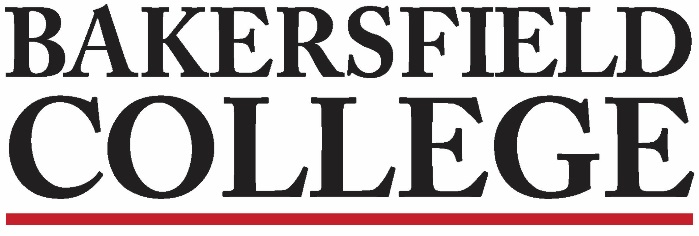 Enrollment Management Committee (EMC) CommitteeFebruary 3, 20221:00 pm ZoomAgendaSet note-takerApproval of Minutes: 12/2/215 minutesChairs Report: Krista and JessicaSpring Enrollment DataCharge Progress10 minutesWinter Intercession Update: KristaFaculty Rep: ?10 minutesFraudulent “Bot” Accounts and Response15 minutesStudent Services Updates10 minutes